All4Run Margecany v spolupráci s Obcou Margecany Vás pozýva na „Beh na Roháčku“   .  Termín: nedeľa  23.4.2017				Štart: hromadný o 10:00 hod. v obci, 330 m.n.m. Cieľ: za „Rozsypanou skalou“ pri kríži, 1017 m.n.m. Dĺžka trate: 8 km 					 Povrch trate: asfalt 4%, inak lesný chodník, lesná cesta, lúka, lesný skalnatý chodníkŠportové disciplíny: 	beh a severská chôdza (NW) 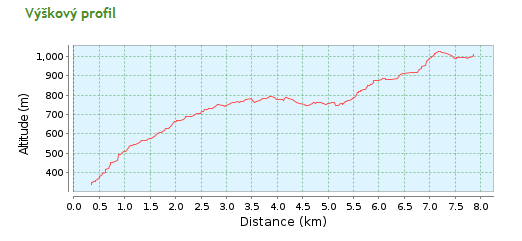 Trasa: ulica Bystrá, po žltej turistickej značke, lúky pod vykrývačom, po lesných cestách „Baringova“, „Kovalčíkova“, modrá tur. značka, Sedlo pod Roháčkou, Roháčka a záverečný hrebeňový beh po modrej tur. značke až po kríž Značenie trate: farebné stužky a označovací sprej Nastúpané: 790 m   	Naklesané: 80 m  	Najvyšší bod trate: 1028,5 m.n.m.Občerstvenie na trati 3x: 2 km (vykrývač)    6,7 km (sedlo pod Roháčkou) a v cieli Poznámka: možnosť vyvezenia suchého oblečenia do sedla pod Roháčkou (915 mnm) pre zostup do šatní na štadióne.Registrácia: 	rohacka.skyrunning.sk  možná do 22.4.2017 vrátane		e-mailom: juliuskalavsky@gmail.comv deň konania: štadión TJ Lokomotíva Margecany (za železničnou traťou)Štartovné:   	pri úhrade prevodom do 18.4.2017 - 5 €po 18.4.2017 - 8 € na mieste		účastníci oboch predchádzajúcich ročníkov - 2 € na miestePlatba štartovného: 	po registrácii podľa potvrdzovacieho e-mailuKategórie: 	Beh:	muži A  (39 a mladší) muži B  (40 - 49)muži C  (50 a starší)ženy F  (39 a mladšie)ženy G  (40 a staršie)NW:	muži NWM	ženy NWWInformácie:     www.facebook.com/behnarohacku/        juliuskalavsky@gmail.com      t.č.: 0940 765 392 Program pretekov: 08:45 – 09:30 prezentácia a registrácia pretekárov: šatne TJ Lokomotíva Margecany09:45 výklad trate09:55 presun pretekárov na štart10:00 hromadný štart10:45 prvý pretekár v cieli11:15 sprchy v šatniach TJod 11:30 obed - Reštaurácia Lesnica, Prešovská cesta 59/6, Margecanyvyhodnotenie po obede (muži abs.5, mB3, mC3, žF3, žG3, NWž1, NWm1)Upozornenie: Každý pretekár sa zúčastňuje na podujatí na vlastnú zodpovednosť. Skracovanie alebo vybočovanie z trasy znamená diskvalifikáciu. Odporúčame 0,5 l tekutín so sebou. Preteky sa uskutočnia za každého počasia.  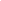 